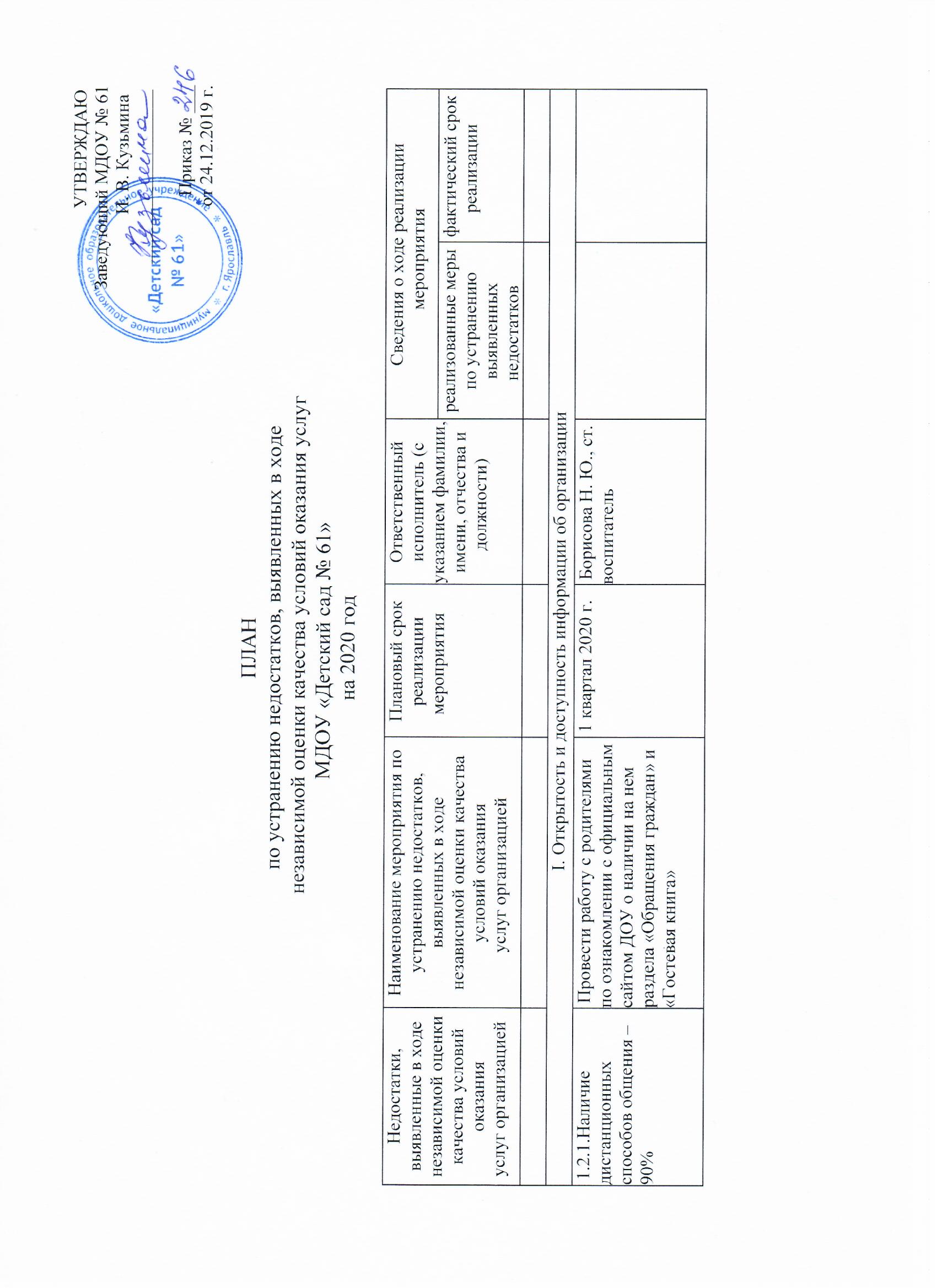   1.3.1.  Удовлетворенность родителей информацией на стендах – 89,7%Ознакомление родительского состава ДОУ с нормативами оформления стендов в ДОУ.Анкетирование по данному вопросу.Консультации для воспитателей по оформлению информационных стендов для родителей. Январь-май 2020 г. Борисова Н. Ю., ст. воспитатель1.3.2. Удовлетворённость родителей информацией на сайте – 78,7%Ознакомление родителей с требованиями к официальному сайту ДОУ в сети «Интернет» и навигацией на сайте.1 квартал 2020 г.Борисова Н. Ю., ст. воспитательII. Комфортность условий предоставления услуг II. Комфортность условий предоставления услуг II. Комфортность условий предоставления услуг II. Комфортность условий предоставления услуг II. Комфортность условий предоставления услуг II. Комфортность условий предоставления услуг  2.3.1. Удовлетворённость комфортностью условий – 96%Провести работу по включению МДОУ в губернаторскую программу «Решаем вместе» по ремонту плавательного бассейна. 2020 г. Кузьмина И. В., заведующий 2.3.1. Удовлетворённость комфортностью условий – 96% Привлечение дополнительных финансовых средств на  выполнение предписания Госпожнадзора по установке автономного освещения в ночное время в случае возникновения пожара. 2020 – 2023 г. Кузьмина И. В., заведующий 2.3.1. Удовлетворённость комфортностью условий – 96%Установка автоматических ворот и калитки на территории ДОУ.2020 – 2023 г.Кузьмина И. В., заведующий, Короткова О. А., зам.зав. по АХРIII. Доступность услуг для инвалидов III. Доступность услуг для инвалидов III. Доступность услуг для инвалидов III. Доступность услуг для инвалидов III. Доступность услуг для инвалидов III. Доступность услуг для инвалидов  3.2.1. Доступность образовательных услуг для инвалидов – 20%Методико-дидактическое обеспечение групп для реализации инклюзивного образованияНаправление на КПК педагогов ДОУ по реализации инклюзивного образования.Проведение мастер-классов, семинаров-практикумов в ДОУ по доступности образовательных услуг для инвалидов.Информирование общественности о наличии на официальном сайте ДОУ в сети «Интернет» версии для слабовидящих.Обучение педагогов на КПК по сопровождению инвалидов в помещениях организации и на прилегающей территории. 2020 г. Кузьмина И. В., заведующий 3.3.1. Удовлетворённость родителями по условиям для инвалидов – 75%Оборудование помещение ДОУ с прилегающей к ней территории с учетом доступности для инвалидов: пандусы, поручни, расширенные дверные проемы, специально-оборудованных санитарно-гигиенических помещений. 2020 – 2023 г. Кузьмина И. В., заведующий,Короткова О. А., зам.зав. по АХРIV. Доброжелательность, вежливость работников организации  IV. Доброжелательность, вежливость работников организации  IV. Доброжелательность, вежливость работников организации  IV. Доброжелательность, вежливость работников организации  IV. Доброжелательность, вежливость работников организации  IV. Доброжелательность, вежливость работников организации   4.1.1. Удовлетворенность родителей первой встречей с администрацией – 98,9%Провести инструктажи для административных работников ДОУ на предмет культуры общения с посетителями ДОУ.Провести анкетирование с родительским составом ДОУ по данному вопросу. 1 квартал 2020 г. Кузьмина И. В., заведующий, Борисова Н. Ю., ст. воспитатель 4.2.1. Удовлетворенность доброжелательностью педагогов, оказывающими образовательную услугу – 98,9%Провести педсовет на тему «Соблюдение педагогической этики в соответствии с Модельным кодексом педагогической этики сотрудников» Январь 2020 г. Кузьмина И. В., заведующий, Борисова Н. Ю., ст. воспитатель4,3.1. Удовлетворенность общением по телефону и по электронным ресурсам (эл. почта, сайт) – 91.9% Провести совещание сотрудников ДОУ на тему «Доброжелательность, вежливость работников организации при использовании дистанционных форм взаимодействия с получателями образовательных услуг»Февраль 2020 г.Кузьмина И. В., заведующий, Борисова Н. Ю., ст. воспитательV. Удовлетворенность условиями оказания услуг V. Удовлетворенность условиями оказания услуг V. Удовлетворенность условиями оказания услуг V. Удовлетворенность условиями оказания услуг V. Удовлетворенность условиями оказания услуг V. Удовлетворенность условиями оказания услуг  5.1.1. Рекомендации – 95,6% В целях повышения имиджа ДОУ: повышать качество образования ДОУ, пропагандировать успехи детского сада, участвовать в городских конкурсах творческого характера, профессионального уровня, размещать информацию в СМИ, педагогических сообществах, расширять спектр дополнительных образовательных услуг. 2020 – 2023 г. Кузьмина И. В., заведующий, Борисова Н. Ю., ст. воспитатель5.2.1. Удовлетворенность графиком работы -  93%Проведение анкетирования родителей по вопросу режима пребывания ребёнка в детском саду.Декабрь 2019 г.Кузьмина И. В., заведующий, Борисова Н. Ю., ст. воспитатель5.3.1. Удовлетворенность в целом – 97,8%Повышать комфортность условий ДОУ, в которых осуществляется образовательная деятельность.Обеспечивать и улучшать условия доступности для инвалидов на территории и в помещении ДОУ.Сохранение единого образовательного пространства сотрудничества: дети-родители-педагоги.2020 – 2023 г.Кузьмина И. В., заведующий, Борисова Н. Ю., ст. воспитатель,Короткова О. А., зам. зав.